
Five little men in a flying saucerFive little men in a flying saucerFlew round the earth one dayThey looked left and rightBut they didn’t like the sight
So one man flew away.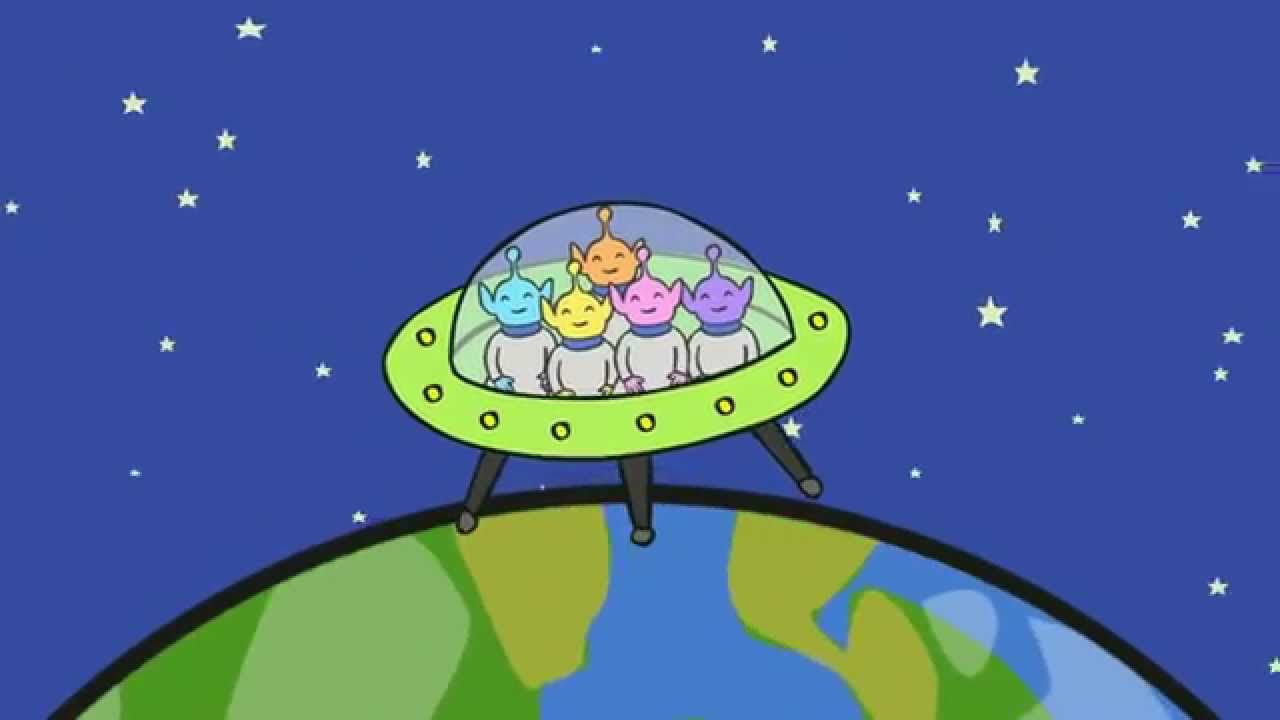 Repeat 4, 3, 2, 1 …